LUKE PAPA MUSAAddress: Behind Divine International Academy, Ranfin Zurfi, Bauchi, Bauchi StateEmail Address: Lukepapamusa@gmail.comPhone number: 09060369536, 08116732333 Date of birth			15th July 1997Sex			MaleL G A			DekinaState			Kogi stateCountry			NigeriaA tutor in CloudFord SchoolTeaching Maths, Computer and EnglishI worked with the Ministry of works Idah Local GovernmentFederal Polytechnic BauchiNational Diploma in Civil Engineering 					2017-2019Secondary school leaving certificateOchaja Boys’ Science Secondary School in Kogi state			2009-2014Primary School CertificateLGEA Primary School Ojikpadala Egume					2003-2009Diploma in computer training MsWordMsExcelMsPublisherWeb operationsInternetMR DANIEL ILEMONA MUSA       	 MALLAM MUHAMMAD                PST. SEMAN ARGWULE    MRS UGOACCESS BANK-08038575661        FEDERAL POLY-08063131412		08035973100        08035594311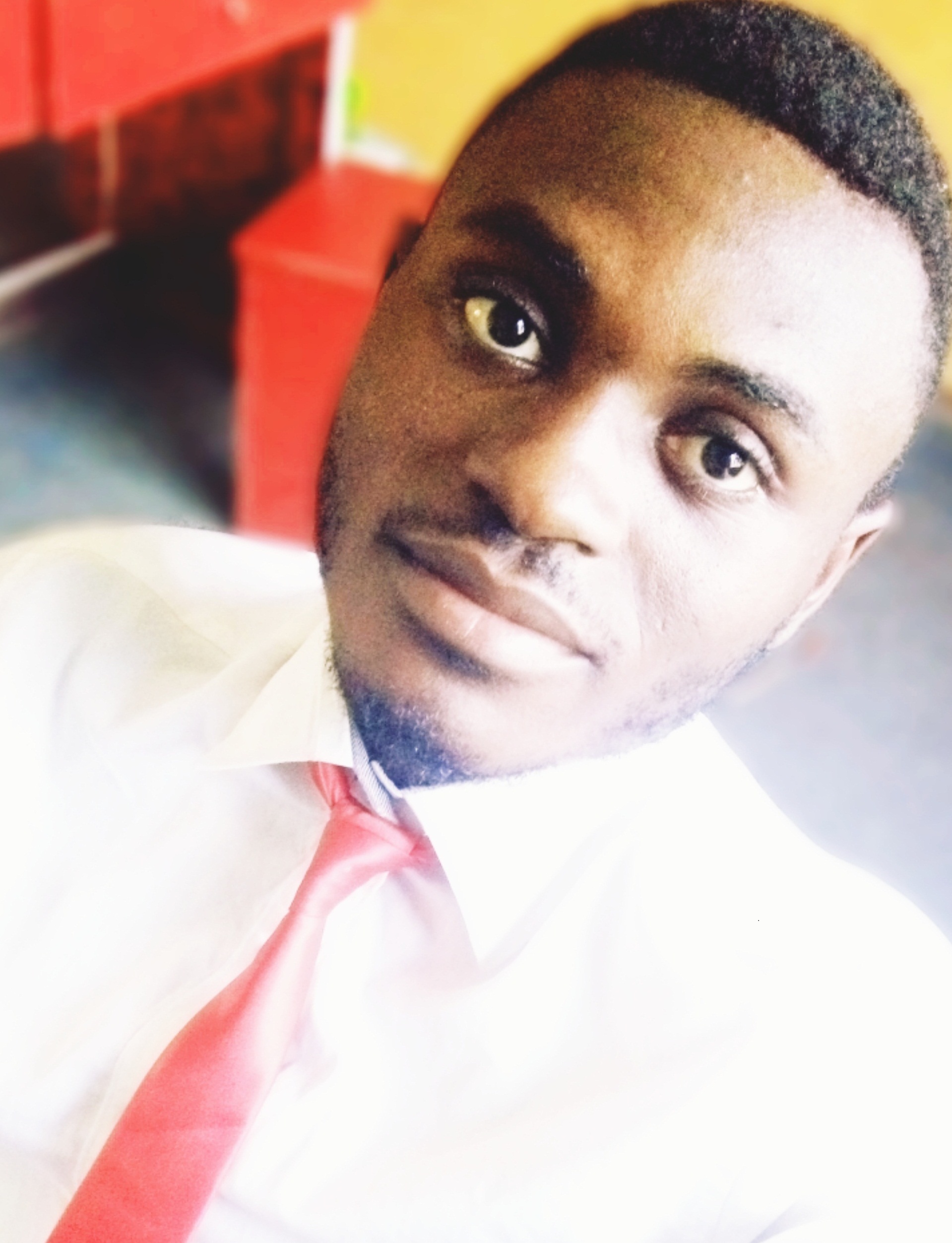 